Risk Management & Insurance	Course No. 12106	Credit: 0.5Pathways and CIP Codes: Business Finance (52.0801) - Financial Institutions & Services StrandCourse Description: Application Level: Risk Management and Insurance courses analyze risk management techniques from the viewpoints of those employed in the industry as well as of business owners seeking to meet risk management needs. Insurance products are evaluated in relation to cost and effectiveness. Directions: The following competencies are required for full approval of this course. Check the appropriate number to indicate the level of competency reached for learner evaluation.RATING SCALE:4.	Exemplary Achievement: Student possesses outstanding knowledge, skills or professional attitude.3.	Proficient Achievement: Student demonstrates good knowledge, skills or professional attitude. Requires limited supervision.2.	Limited Achievement: Student demonstrates fragmented knowledge, skills or professional attitude. Requires close supervision.1.	Inadequate Achievement: Student lacks knowledge, skills or professional attitude.0.	No Instruction/Training: Student has not received instruction or training in this area.Benchmark 1: CompetenciesBenchmark 2: CompetenciesBenchmark 3: CompetenciesBenchmark 4:	 CompetenciesBenchmark 5:	 CompetenciesBenchmark 6: CompetenciesBenchmark 7:	 CompetenciesBenchmark 8:	 CompetenciesBenchmark 9: CompetenciesBenchmark 10: CompetenciesBenchmark 11: CompetenciesBenchmark 12: CompetenciesBenchmark 13: CompetenciesBenchmark 14: CompetenciesBenchmark 15: CompetenciesBenchmark 16: CompetenciesBenchmark 17: CompetenciesBenchmark 18: CompetenciesI certify that the student has received training in the areas indicated.Instructor Signature: 	For more information, contact:CTE Pathways Help Desk(785) 296-4908pathwayshelpdesk@ksde.org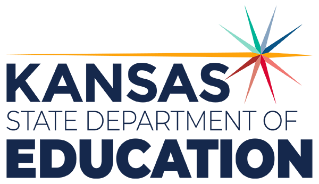 900 S.W. Jackson Street, Suite 102Topeka, Kansas 66612-1212https://www.ksde.orgThe Kansas State Department of Education does not discriminate on the basis of race, color, national origin, sex, disability or age in its programs and activities and provides equal access to any group officially affiliated with the Boy Scouts of America and other designated youth groups. The following person has been designated to handle inquiries regarding the nondiscrimination policies:	KSDE General Counsel, Office of General Counsel, KSDE, Landon State Office Building, 900 S.W. Jackson, Suite 102, Topeka, KS 66612, (785) 296-3201. Student name: Graduation Date:#DESCRIPTIONRATING1.1Discuss the role of ethics in risk management.1.2Describe the technology use in risk management.1.3Discuss the legal considerations affecting risk management#DESCRIPTIONRATING2.1Discuss the relationship between business objectives and risk.2.2Develop a program for risk management.2.3Assess a risk management program.#DESCRIPTIONRATING3.1Examine the nature of risk control (internal and external).3.2Describe ways to assess risk.3.3Explain the importance of auditing risk control.3.4Examine risk control systems.#DESCRIPTIONRATING4.1Discuss state and federal regulations that govern the insurance industry.4.2Explain health insurance benefits that are federally mandated. (ERISA, COBRA, HIPAA, etc.)#DESCRIPTIONRATING5.1Describe fundamental legal principles that pertain to insurance (utmost good faith, indemnity, insurable interest, subrogation, etc.)5.2Discuss the nature of insurance contracts.#DESCRIPTIONRATING6.1Administer a database search to acquire background information on claimants and witnesses.6.2Utilize claims analytics.#DescriptionRATING7.1Utilize computer smart systems to support the underwriting process.7.2Employ the Internet to discover a potential client’s risk.#DescriptionRATING8.1Demonstrate how to notify client in writing when policy is cancelled.8.2Monitor agency accounts.#DescriptionRating9.1Describe the nature of insurance claims.9.2Process an insurance claim.9.3Explain how to interview claimant, medical experts, witnesses, and/or other individuals as needed while processing the claim.9.4Inspect the property damage.9.5Evaluate the injury claims and necessary medical treatment.9.6Allocate value to an insurance claim.9.7Compile a claim report.9.8Explain how to negotiate with claimant.9.9Explain how to settle an insurance claim.#Descriptionrating10.1Determine the nature of insurance fraud.10.2Investigate the suspicion of insurance fraud.10.3Explain how to conduct surveillance work.#DescriptionRating11.1Explain the nature of rate-making and pricing in insurance.11.2Determine how to set rates for insurance products.11.3Revise insurance rates as appropriate.#DescriptionRating12.1Discuss the nature of the insurance industry.12.2Describe the role of the supervisory/regulatory agency in the insurance industry.12.3Investigate ethical issues in insurance.12.4Describe the nature of errors and omissions (E&O) claims made against insurance professionals.12.5Discuss insurance industry trends. (identity theft insurance, hacker insurance, etc.)12.6Discuss how insurance companies generate income.12.7Describe the utilization of state risk pool programs.12.8Explain alternative risk transfer (ART) techniques (self-insurance, reinsurance, captives, etc.)#DescriptionRating13.1Explore career opportunities in insurance.#DescriptionRating14.1Examine certification and licensing in the insurance industry.14.2Explain the services of professional insurance organizations.#DescriptionRating15.1Describe insurance underwriting techniques and processes.15.2Explain the nature of credit-based insurance scores.15.3Describe the significance of actuarial science in the insurance industry.15.4Describe how to underwrite an insurance policy.15.5Measure the results of underwriting.#DescriptionRating16.1Explain the components of automobile insurance coverage.16.2Describe the nature of health insurance coverage.16.3Describe the components of homeowners and renters insurance.16.4Describe the nature of liability insurance.16.5Explain the nature of life insurance.16.6Discuss the nature of disability insurance.16.7Explain the components of earthquake and flood and insurance.16.8Describe the nature of title insurance.16.9Explain the components of commercial property insurance.16.10Examine the nature of commercial liability insurance.16.11Explain the nature of unemployment insurance.16.12Examine the nature of workers compensation insurance.16.13Describe the nature of Medicaid.16.14Describe the nature of Medicare.16.15Explain the nature of long-term care insurance.16.16Explain the life insurance role in investment, retirement, and estate planning.16.17Describe the nature of annuities.#DescriptionRating17.1Identify potential clients.17.2Schedule prospective clients appointments.17.3Conduct client interviews.17.4Determine the insurance needs of clients.17.5Prepare materials for sales presentations.17.6Present clients with insurance recommendations.17.7Explain how to close the insurance sale.17.8Describe how to handle objections.17.9Process insurance documentation.#DescriptionRating18.1Examine an existing client’s insurance needs.18.2Recommend upgrades to current clients’ coverage where appropriate.